Planning Committee Report – January 2024Current ConsultationsCurrent Tree Consultations – NoneDecisions Issued Since Last Tysoe Parish Council MeetingPrevious Consultations, still Pending ConsiderationApplication NumberAddressAddressAddressDetailsConsultation Expiry 23/03194/FULWoodside House Banbury Road Sunrising Hill Tysoe Warwickshire OX15 6HRWoodside House Banbury Road Sunrising Hill Tysoe Warwickshire OX15 6HRWoodside House Banbury Road Sunrising Hill Tysoe Warwickshire OX15 6HRAlterations and extensions to dwelling, engineering works for creation of swimming pool, link to and erection of outbuilding providing garaging, ancillary accommodation including annex and stables (comprising 3 x stables, tack room, wash down area and feed/hay store), change of use of land to equestrian (private use), access track, and all associated works 09/01/2024 Description – There are several aspects to this application:  The main house is at a considerably higher level than the land in front.Main House (formerly two cottages)  Western elevation  – small single storey extension with bi-folding doors and flat roof which forms balcony with black painted metal railings, accessed from first floor french windows.Eastern elevation - Single storey porch extension, with flat roof again forming balcony with black painted metal railings, and accessed by first floor french windows.  Continues into covered area which links to proposed annexe.Both extensions with timber-boarded walls, to match exisiting house. AnnexeThree storey annexe – the whole lower and offset to the south-east of the main dwelling, being built up from the lower land in front of the main house.Lower ground floor stabling includes three stables, a tack room, wash down area and feed/hay store, all at the same level as front proposed equestrian land, with Hornton stone walls, lime mortar and timber stable doors.Ground floor annexe comprising hall, living room , shower room and bedroom, and garaging.  The upper floor comprising a large bedroom.  Walls with timber boarding, slate roof and windows all to match existing house.Change of use of land to Equestrian use (private)  accessed by a separate existing gateway at the south western corner of the property, with crushed stone access way to stables and 1.2m high post and rail fencing.Creation of a domestic ‘natural’ swimming pool to front cente of main house, utilising the drop in level.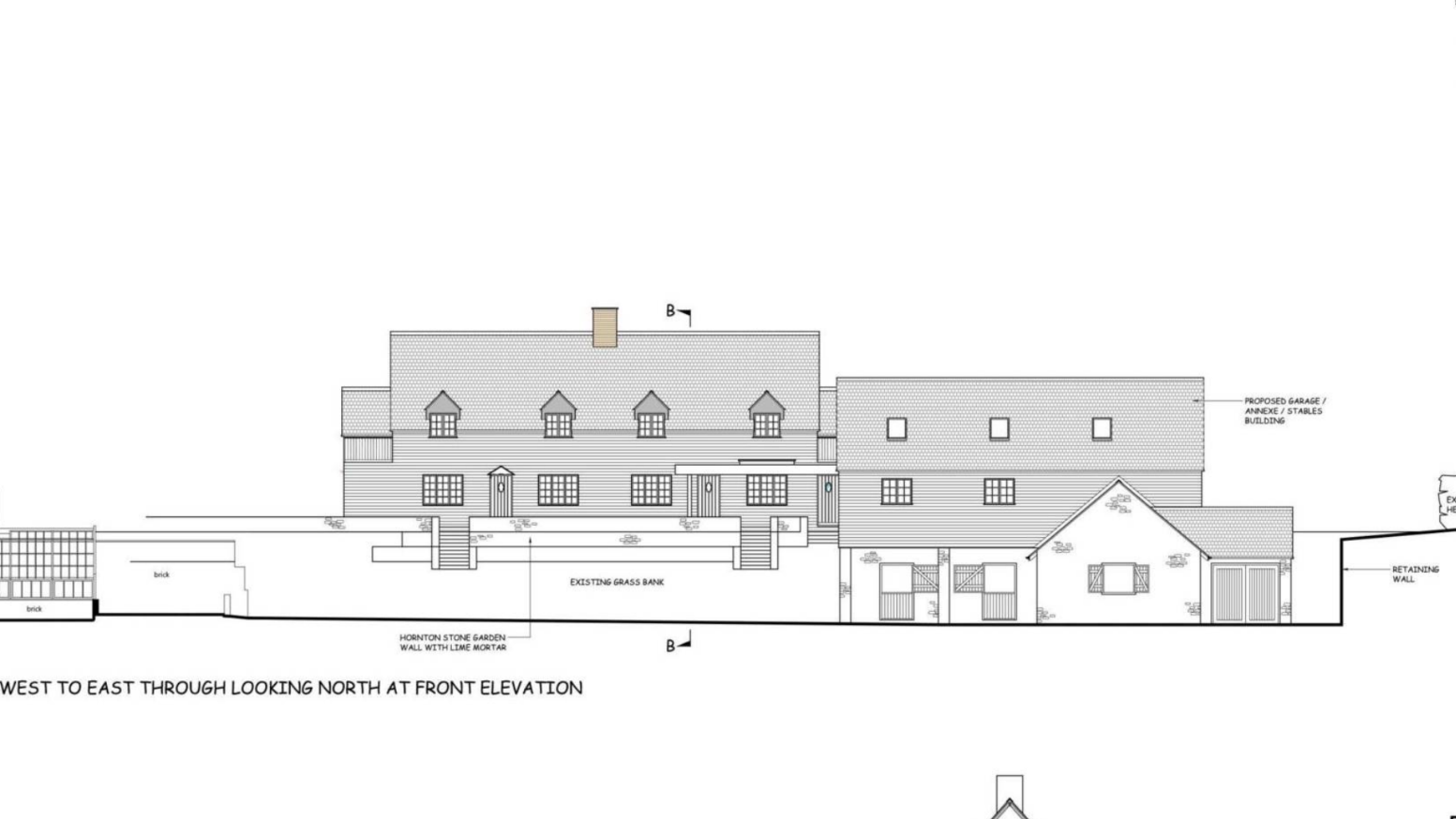 Recommendation – No Objection subject to A condition being added that residential use remain ancillary to the dwelling house.A condition being added that equestrian use remain private and incidental to the dwelling house.Samples of materials being submitted for approval of the LPA.Description – There are several aspects to this application:  The main house is at a considerably higher level than the land in front.Main House (formerly two cottages)  Western elevation  – small single storey extension with bi-folding doors and flat roof which forms balcony with black painted metal railings, accessed from first floor french windows.Eastern elevation - Single storey porch extension, with flat roof again forming balcony with black painted metal railings, and accessed by first floor french windows.  Continues into covered area which links to proposed annexe.Both extensions with timber-boarded walls, to match exisiting house. AnnexeThree storey annexe – the whole lower and offset to the south-east of the main dwelling, being built up from the lower land in front of the main house.Lower ground floor stabling includes three stables, a tack room, wash down area and feed/hay store, all at the same level as front proposed equestrian land, with Hornton stone walls, lime mortar and timber stable doors.Ground floor annexe comprising hall, living room , shower room and bedroom, and garaging.  The upper floor comprising a large bedroom.  Walls with timber boarding, slate roof and windows all to match existing house.Change of use of land to Equestrian use (private)  accessed by a separate existing gateway at the south western corner of the property, with crushed stone access way to stables and 1.2m high post and rail fencing.Creation of a domestic ‘natural’ swimming pool to front cente of main house, utilising the drop in level.Recommendation – No Objection subject to A condition being added that residential use remain ancillary to the dwelling house.A condition being added that equestrian use remain private and incidental to the dwelling house.Samples of materials being submitted for approval of the LPA.Description – There are several aspects to this application:  The main house is at a considerably higher level than the land in front.Main House (formerly two cottages)  Western elevation  – small single storey extension with bi-folding doors and flat roof which forms balcony with black painted metal railings, accessed from first floor french windows.Eastern elevation - Single storey porch extension, with flat roof again forming balcony with black painted metal railings, and accessed by first floor french windows.  Continues into covered area which links to proposed annexe.Both extensions with timber-boarded walls, to match exisiting house. AnnexeThree storey annexe – the whole lower and offset to the south-east of the main dwelling, being built up from the lower land in front of the main house.Lower ground floor stabling includes three stables, a tack room, wash down area and feed/hay store, all at the same level as front proposed equestrian land, with Hornton stone walls, lime mortar and timber stable doors.Ground floor annexe comprising hall, living room , shower room and bedroom, and garaging.  The upper floor comprising a large bedroom.  Walls with timber boarding, slate roof and windows all to match existing house.Change of use of land to Equestrian use (private)  accessed by a separate existing gateway at the south western corner of the property, with crushed stone access way to stables and 1.2m high post and rail fencing.Creation of a domestic ‘natural’ swimming pool to front cente of main house, utilising the drop in level.Recommendation – No Objection subject to A condition being added that residential use remain ancillary to the dwelling house.A condition being added that equestrian use remain private and incidental to the dwelling house.Samples of materials being submitted for approval of the LPA.Description – There are several aspects to this application:  The main house is at a considerably higher level than the land in front.Main House (formerly two cottages)  Western elevation  – small single storey extension with bi-folding doors and flat roof which forms balcony with black painted metal railings, accessed from first floor french windows.Eastern elevation - Single storey porch extension, with flat roof again forming balcony with black painted metal railings, and accessed by first floor french windows.  Continues into covered area which links to proposed annexe.Both extensions with timber-boarded walls, to match exisiting house. AnnexeThree storey annexe – the whole lower and offset to the south-east of the main dwelling, being built up from the lower land in front of the main house.Lower ground floor stabling includes three stables, a tack room, wash down area and feed/hay store, all at the same level as front proposed equestrian land, with Hornton stone walls, lime mortar and timber stable doors.Ground floor annexe comprising hall, living room , shower room and bedroom, and garaging.  The upper floor comprising a large bedroom.  Walls with timber boarding, slate roof and windows all to match existing house.Change of use of land to Equestrian use (private)  accessed by a separate existing gateway at the south western corner of the property, with crushed stone access way to stables and 1.2m high post and rail fencing.Creation of a domestic ‘natural’ swimming pool to front cente of main house, utilising the drop in level.Recommendation – No Objection subject to A condition being added that residential use remain ancillary to the dwelling house.A condition being added that equestrian use remain private and incidental to the dwelling house.Samples of materials being submitted for approval of the LPA.Description – There are several aspects to this application:  The main house is at a considerably higher level than the land in front.Main House (formerly two cottages)  Western elevation  – small single storey extension with bi-folding doors and flat roof which forms balcony with black painted metal railings, accessed from first floor french windows.Eastern elevation - Single storey porch extension, with flat roof again forming balcony with black painted metal railings, and accessed by first floor french windows.  Continues into covered area which links to proposed annexe.Both extensions with timber-boarded walls, to match exisiting house. AnnexeThree storey annexe – the whole lower and offset to the south-east of the main dwelling, being built up from the lower land in front of the main house.Lower ground floor stabling includes three stables, a tack room, wash down area and feed/hay store, all at the same level as front proposed equestrian land, with Hornton stone walls, lime mortar and timber stable doors.Ground floor annexe comprising hall, living room , shower room and bedroom, and garaging.  The upper floor comprising a large bedroom.  Walls with timber boarding, slate roof and windows all to match existing house.Change of use of land to Equestrian use (private)  accessed by a separate existing gateway at the south western corner of the property, with crushed stone access way to stables and 1.2m high post and rail fencing.Creation of a domestic ‘natural’ swimming pool to front cente of main house, utilising the drop in level.Recommendation – No Objection subject to A condition being added that residential use remain ancillary to the dwelling house.A condition being added that equestrian use remain private and incidental to the dwelling house.Samples of materials being submitted for approval of the LPA.Description – There are several aspects to this application:  The main house is at a considerably higher level than the land in front.Main House (formerly two cottages)  Western elevation  – small single storey extension with bi-folding doors and flat roof which forms balcony with black painted metal railings, accessed from first floor french windows.Eastern elevation - Single storey porch extension, with flat roof again forming balcony with black painted metal railings, and accessed by first floor french windows.  Continues into covered area which links to proposed annexe.Both extensions with timber-boarded walls, to match exisiting house. AnnexeThree storey annexe – the whole lower and offset to the south-east of the main dwelling, being built up from the lower land in front of the main house.Lower ground floor stabling includes three stables, a tack room, wash down area and feed/hay store, all at the same level as front proposed equestrian land, with Hornton stone walls, lime mortar and timber stable doors.Ground floor annexe comprising hall, living room , shower room and bedroom, and garaging.  The upper floor comprising a large bedroom.  Walls with timber boarding, slate roof and windows all to match existing house.Change of use of land to Equestrian use (private)  accessed by a separate existing gateway at the south western corner of the property, with crushed stone access way to stables and 1.2m high post and rail fencing.Creation of a domestic ‘natural’ swimming pool to front cente of main house, utilising the drop in level.Recommendation – No Objection subject to A condition being added that residential use remain ancillary to the dwelling house.A condition being added that equestrian use remain private and incidental to the dwelling house.Samples of materials being submitted for approval of the LPA.Make no representation.Object Date Decision madeSupport the application. No Objection Who will represent the PC at committee?Application NumberAddressDetailsTysoe Parish Council CommentsTarget date for Decision Decision DateDecision23/02010/FULTysoe Vale Farm, Bungalow At Tysoe Road Lower Tysoe Warwickshire CV35 0DYProposed demolition of stable block and erection of replacement building containing three garages and stores for domestic use in association with 3 existing dwellings Tysoe Vale Farmhouse, Barn, and Bungalow at Tysoe Vale Farm Permission with conditions13/12/202329/11/2023 Permission with conditionsApplication NumberAddressDetailsTarget date for decision 23/03019/FUL13 Avon Avenue Tysoe Warwickshire CV35 0SPConstruction of new garage, home office and home gym04/01/202423/02934/FULByeways Main Street Middle Tysoe Tysoe Warwickshire CV35 0SWErection of summer house 25/12/2023 23/01881/FULWillow House Lower Tysoe Road Lower Tysoe Warwickshire CV35 0BNRebuild and refurbishment of existing outbuildings relocating existing uses within refurbished structure with covered link to main dwelling. 21/12/202323/02679/FULDinsdale Cottage Baldwins Lane Upper Tysoe Warwick CV35 0TXConstruction of a new vehicular entrance to dwelling house29/11/202323/02177/COUNTY/SDC/23CM011Sewage Works, Back Lane, TysoeInstallation of one kiosk (motor control centre) at Sewage Treatment Works, West of Lower Tysoe, WarwickshireNot published23/01010/FULLand North of Somerton House Lower Tysoe Warwick CV35 0BZConstruction of single, detached, self-build dwelling04/08/202322/02935/FULLand Adjacent to Hardwick Gorse Tysoe Road Kineton WarwickConstruction of anaerobic digestion facility, comprising silage clamps, digestor tanks, lagoons, administrative buildings, landscaping and access.03/01/2023 22/01806/FUL22/01807/LBCHome Farm Lower Tysoe Warwick CV35 0BZResidential development of redundant farm buildings, including listed stable, to 3 residential dwellings11/08/2022